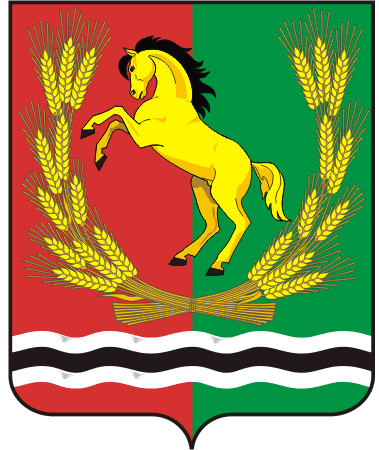 СОВЕТ  ДЕПУТАТОВМУНИЦИПАЛЬНОГО ОБРАЗОВАНИЯ БАЛАНДИНСКИЙ СЕЛЬСОВЕТАСЕКЕЕВСКОГО РАЙОНА ОРЕНБУРГСКОЙ  ОБЛАСТИтретий  созывРешение                              15.06.2018                                                                              № 43О внесении изменений в решение Совета депутатов от 22 июня 2016 года № 14 «О денежном содержании муниципальных служащих муниципального образования Баландинский сельсоветВ соответствии со статьей 53 Федерального закона от 06 октября 2003 года №131-ФЗ «Об общих принципах организации местного самоуправления в Российской Федерации», статьей 22 Федерального Закона от 02 марта 2007 года №25-ФЗ «О муниципальной службе в российской Федерации», статьей 136 Бюджетного кодекса РФ, статьями 15 и 15.1  Закона Оренбургской области от 10 октября 2007 года № 1611/339-IV-ОЗ «О муниципальной службе в Оренбургской области» и  Уставом муниципального образования Баландинский сельсовет, Совет депутатов муниципального образования Баландинский сельсовет  решил:Внести в приложение к решению Совета депутатов от 22 июня 2016 года № 14 « О денежном содержании муниципальных служащих  муниципального образования Баландинский сельсовет» следующие изменения и дополнения:1.1 Пункт 2.2 Положения изложить в новой редакции:	2.2. К ежемесячным и иным дополнительным выплатам относятся:1)Ежемесячная надбавка за классный чин;2) Ежемесячная надбавка к должностному окладу за выслугу лет на муниципальной службе;3) Ежемесячная надбавка к должностному окладу за особые условия работы, устанавливаемые в зависимости от группы должностей;4)Ежемесячная процентная надбавка к должностному окладу за работу со сведениями, составляющими государственную тайну;5) Ежемесячное денежное поощрение;6) Премия за выполнение особо важных и сложных заданий ;7) Единовременная выплата при предоставлении ежегодного оплачиваемого отпуска и материальная помощь, выплачиваемая за счет средств фонда оплаты труда;8)Выплата районного коэффициентаПредседательСовета депутатов                                                                                         О.В.Золотухина           Приложение № 2           к решению Совета депутатов            от 22.06.2016г. № 14Единая схема ежемесячных надбавок к должностным окладам  за классный чинГруппа должностейКлассный чинРазмер надбавок (руб)младшаяСекретарь муниципальной службы 3 класса         844Секретарь муниципальной службы 2 класса         1055Секретарь муниципальной службы 1 класса         1266